The Cabin at St Mary’s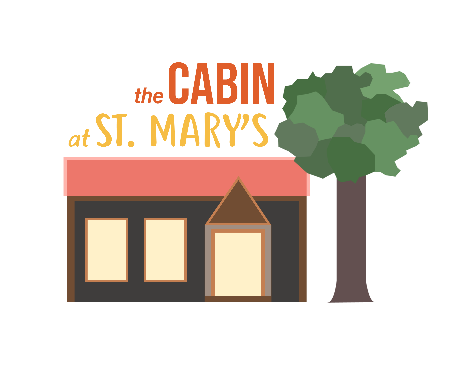 Appendix 2 – Booking Form for use from 13/04/21Please complete and return this form to the Bookings Secretary via cabin@stmaryshardwick.org.uk                                                                                Name: Group/organisation:Address: Email: Tel No: 				Mobile: Day(s) requiredDate of proposed hiring:Day:Time required (remember to allow for set-up and pack-down). During Covid-19 times, an extra 30 mins cleaning time is allowed, free of charge, to ensure that extra care is taken in sanitising. See Covid -19 Risk Assessment (Appendix 4).		Clean (free):  		From                        	To
Activity:		From			To
Clean (free):		From			ToIf a recurring booking is requested please give details below:Dates:Facilities required – Please tick:Please note that the carpark, garden, toilets and kitchen (for making drinks) may be shared by other users of the building and the church. If this is not acceptable, please tick ‘exclusive use of all facilities’ and email the Bookings Secretary to check cabin@stmaryshardwick.org.ukType of event – Please tick and give details:	Insurance provided by hirer: 	Yes/NoSafeguarding policy: Yes/No/Not applicableCovid risk assessment: Yes/NoTEN for sale of alcohol: Yes/No/Not applicableDeclarationI certify that I am over 18 years of age and I have read the Terms and Conditions of hire. I accept responsibility for observance of the regulations and agree to pay, on demand, the letting charge incurred.The person or organisation hiring the facilities:Electronic Signature:Date:Main hallKitchen for making drinks onlyOutside areaMeeting room Kitchen for food prep and cooking (extra charge)Exclusive use of all facilitiesTypeDetails (including likely numbers attending)Private (eg birthday party, business meeting, family celebration)Community group/not for profit
eg toddler group, art group, exercise class where the organiser only takes sufficient money to cover reasonable expenses. ‘For profit’ groups where the organiser/leader earns a living through fees charged